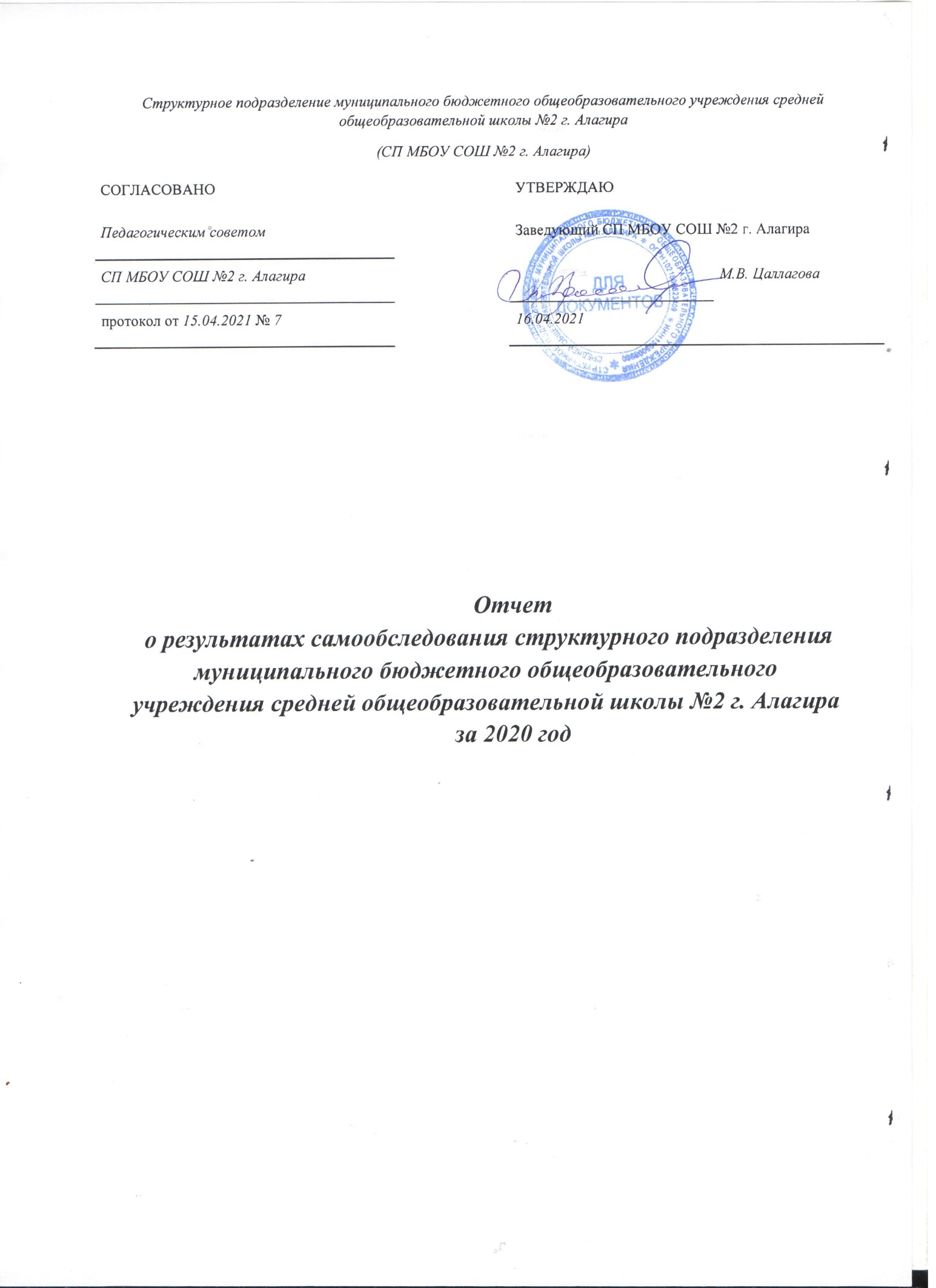 Аналитическая частьВ своей деятельности СП МБОУ СОШ №2 руководствуется Конституцией Российской Федерации, Федеральным Законом «Об образовании в Российской Федерации» от 29 декабря 2012 г. №273 –ФЗ, нормативными актами Министерства образования и науки Российской Федерации и Министерства образования и науки Республики Северная Осетия – Алания, нормативными документами Управления образования АМС Алагирского района, Уставом МБОУ СОШ №2 г. Алагира.Деятельность школы осуществляется исходя из принципа неукоснительного соблюдения законных прав всех субъектов учебно-воспитательной деятельности. Образовательное учреждение стремится к максимальному учету потребностей и склонностей обучающихся, интересов родителей в целях наиболее полного удовлетворения запросов указанных категорий потребителей образовательных услуг. В школе уделяется приоритетное внимание решению вопросов создания комфортных условий образовательной деятельности.Основной целью школы является повышение качества образования через непрерывное развитие учительского потенциала, воспитание личности, подготовленной к жизни в высокотехнологичном, конкурентном мире. 1.1 Общая информация.1.2. Взаимодействие школы с органами исполнительной власти,организациями – партнерами.В целях повышения эффективности образовательного процесса организовано   взаимодействие школы с учреждениями образовательной, культурной, профилактической направленности.  Социальное партнерство мотивирует его участников на совершенствование качества образования.  Школа сотрудничает с учреждениями: Особенности управленияУправление в СП МБОУ СОШ №2 г. Алагира осуществляется на основе Федерального закона «Об образовании в Российской Федерации», Устава школы и локальных актов, сотрудничества педагогического, ученического и родительского коллективов. Цель управления школой заключается в формировании современного образовательного пространства школьной организации, способствующего обеспечению равных и всесторонних возможностей для полноценного образования, воспитания, развития каждого участника образовательной деятельности.Органы управления, действующие в Школе	Для осуществления учебно-методической работы в школе создано два предметных методических объединения:(http://alagir1.osedu2.ru/svedeniia-ob-obrazovatelnoi-org/obrazovanie/metodicheskaia-rabota-shkoly)предметов гуманитарного цикла;предметов естественно-научного цикла.	Организация управления образовательного учреждения соответствует уставным требованиям. Собственные нормативные и организационно-распорядительные документации соответствуют действующему законодательству и Уставу. Ведущим принципом управления является согласование интересов субъектов образовательной деятельности: обучающихся, родителей, учителей на основе открытости и ответственности всех субъектов образовательного процесса за образовательные результаты.3. Образовательная деятельностьОбразовательная деятельность в Школе организуется в соответствии с Федеральным законом от 29.12.2012 № 273-ФЗ «Об образовании в Российской Федерации», ФГОС начального общего, основного общего и среднего общего образования, СанПиН 2.4.2.2821-10 «Санитарно-эпидемиологические требования к условиям и организации обучения в общеобразовательных учреждениях», основными образовательными программами по уровням, включая учебные планы, годовые календарные графики, расписание занятий.     	Учебный план СП МБОУ СОШ №2 г. Алагира, фиксирует общий объем нагрузки, максимальный объём аудиторной нагрузки обучающихся, состав и структуру предметных областей, распределяет учебное время, отводимое на их освоение по классам и учебным предметам. Учебный план для 1-4 классов составлен на основе требований ФГОС НОО, обучение в начальной школе ведется по традиционной программе «Школа России», 5-9 классов составлен на основе требований ФГОС ООО. В 2019/20 году школа не работала по ФГОС СОО.  Учащиеся 10 класса обучались по физико-математическому профилю по учебному плану ФКГОС, БУП-2004. В 2020/21 году с учетом запросов учащихся, на основании анкетирования, в 10 классе были созданы две профильные группы с углубленным изучением:  русского языка и обществознания;химии и биологии.С календарным учебным графиком, учебными планами, ООП и другой нормативной документацией можно ознакомиться на сайте школы по ссылке http://alagir1.osedu2.ru/svedeniia-ob-obrazovatelnoi-org/obrazovanie/.В первой половине 2020 года из-за неблагоприятной эпидемиологической ситуации в мире, школа была переведена на дистанционное обучение. На сайте ОО был создан отдельный раздел, посвященный работе школы в новых особых условиях. Частью этого раздела стал перечень документов, регламентирующих функционирование ОО в условиях коронавирусной инфекции. В перечень вошли документы вышестоящих организаций и ведомств, а также новые и измененные внутренние локальные нормативные акты школы. (http://alagir1.osedu2.ru/)Информация об организации учебного процесса:3.1. Сведения о численности обучающихся за три годаКонтингент обучающихся и его структура на конец 2020 годаВ 2020 году в школе обучается 6 детей - инвалидов и 2 детей с ОВЗ. Четверо из них находятся на обучении на дому по адаптированным общеобразовательным программам. Остальные дети обучаются совместно с обучающимися без ограничений возможностей здоровья по общеобразовательной программе.ОО в 2019/20 году не работала по ФГОС СОО. Учащиеся 10 класса обучались по физико-математическому профилю по учебному плану ФКГОС, БУП-2004. В 2020/21 году с учетом запросов учащихся, на основании анкетирования, в целях сохранения контингента учащихся 10 классу был предложен учебный план ФГОС СОО универсального профиля с 2 профильными группами.3.2. Направления  воспитательной работыПриоритетными направлениями в воспитательной работе школы были:Гражданско – патриотическое воспитание одно из основных направлений воспитательной работы школы, целью которого является формирование гражданско – патриотического сознания, развитие чувства сопричастности судьбам Отечества, сохранение и развитие чувства гордости за свою страну;Духовно-нравственное воспитание. В течение всего учебного года классными руководителями проведена серия очных и дистанционных ситуационных классных часов, занятий-тренингов, направленных на формирование устойчивой нравственной позиции учащихся;Здоровьесберегающее воспитание. В рамках образовательной программы школы большое внимание уделяется формированию здорового образа жизни через систему гражданского воспитания и развития личности.    Систематически проводятся спортивные праздники, школьные, районные соревнования, День здоровья, тематические классные часы, походы, экскурсии, встречи и беседы с представителями АЦРБ;Профориентационное и трудовое воспитание. Целью данного направления в работе является привитие учащимся трудолюбия, умения качественно работать, готовится к самостоятельной деятельности в условиях рыночной экономики;Интеллектуальное воспитание. В это непростое время самоизоляции работа педагогов школы по развитию умственных сил и мышления ребенка была направлена на дистанционные викторины и олимпиады различных учебных платформ;Экологическое воспитание. Для формирования экологического поведения, обеспечивающего сохранения на Земле природы и человека, их взаимодействия, в школе прошли разнообразные мероприятия;Правовое воспитание и культура безопасности. Главной задачей педагогов школы в этом направлении является научить детей знать свои права, уважать права других людей, цивилизованно решать конфликты и споры;внеурочная деятельность;работа с родителями;работа с учениками группы риска и их родителями.Во втором полугодии 2019/20 учебного года классными руководителями использовались различные формы работы с обучающимися и их родителями:тематические классные часы (дистанционно);участие в творческих конкурсах: конкурсы рисунков, фотоконкурсы, конкурс чтецов (дистанционно);участие в интеллектуальных конкурсах, олимпиадах (дистанционно);индивидуальные беседы с учащимися (дистанционно);индивидуальные беседы с родителями (дистанционно);родительские собрания (дистанционно).На начало 2020/21 учебного года в Школе сформировано 11 общеобразовательных классов. Классными руководителями 1–11-х классов составлены годовые планы воспитательной работы с классами в соответствии с планом воспитательной работы Школы.Постановлением главного санитарного врача от 30.06.2020 № 16 «Об утверждении санитарно-эпидемиологических правил СП 3.1/2.4.3598-20 "Санитарно-эпидемиологические требования к устройству, содержанию и организации работы образовательных организаций и других объектов социальной инфраструктуры для детей и молодежи в условиях распространения новой коронавирусной инфекции (COVID-19)" массовые мероприятия в образовательных организациях запрещены до 01.01.2022. В сложившейся ситуации школьные и классные воспитательные мероприятия в до декабря проводились классными руководителями в своих классах.     3.3. Внеурочная деятельность	Реализация программ внеурочной деятельности в период временных ограничений, связанных с эпидемиологической ситуацией 2020 года, проводилась с использованием дистанционных образовательных технологий.4. Качество предоставления общеобразовательных услуг4.1.Сведения о результатах освоения школьниками программного минимума, сводные результаты успешности сдачи ГИА.В 2020 году ввиду особых условий промежуточная аттестация 9-х, 11-х классов проводилась по учебным предметам без аттестационных испытаний, поэтому обучающимся всех уровней образования итоговые оценки выставили по текущей успеваемости. Статистика показателей за 2017–2020 годыПриведенная статистика показывает, что количество учащихся в школе уменьшилось на 10 человек. Контингент обучающихся классов увеличился в начальном звене на 5 человек. Основное уменьшение учащихся произошло в старших классах. Проведен анализ успеваемости и качества знаний по итогам 2019/20 учебного года.Итоги успеваемости за годЧисленность/удельный вес численности учащихся 2-11 классов, успевающих на «4» и «5» по результатам промежуточной аттестации, в общей численности учащихся составляет 57 человек/ 40 %.Итоги успеваемости за год в разрезе классов (1–11 классы)          Приведенная статистика показывает отрицательную динамику успешности освоения образовательных программ начального, основного и среднего общего образования. Данный факт указывает на недостаточную работу с обучающимися «группы риска».         В новом учебном году необходимо активизировать работу по обеспечению качества обучения в школе, осуществить индивидуальный подход, обеспечить объективность оценивания.Результаты сдачи Государственной итоговой аттестации 2020 года	Особенности проведения ГИА в 2020 году были обусловлены мероприятиями, направленными на обеспечение санитарно-эпидемиологического благополучия населения и предотвращение распространения новой коронавирусной инфекции (COVID-19).Выпускники 9-го класса 2020 года – это первые выпускники, получившие образование в соответствии с требованиями ФГОС ООО, утвержденного приказом Минобрнауки РФ от 17.12.2010 № 1897.В 2019/20 учебном году выпускники 9 класса в количестве 21 обучающегося получили аттестаты об основном общем образовании на основании приказа Минпросвещения от 11.06.2020 № 295 «Об особенностях заполнения и выдачи аттестатов об основном общем и среднем общем образовании в 2020 году». Оценки в аттестатах выставлены как среднее арифметическое четвертных отметок за 9-й класс целыми числами в соответствии с правилами математического округления.Итоговые результаты выпускников на уровне основного общего образованияГосударственная итоговая аттестация выпускников 11-го класса в формате ЕГЭ проводилась в соответствии с расписанием ГИА в 2020 году в основной период с 3 по 23 июля.ЕГЭ в 2020 году сдавали только те выпускники, которые собираются поступать в вузы. Из 14 выпускников школы, ЕГЭ сдавали 8 человек (57%).В 2020 году условием получения аттестата был «зачет» по итоговому сочинению. Итоговое сочинение было проведено 04.12.2019.По результатам проверки все 14 обучающихся получили «зачет».Аттестат получили все выпускники. Итоговая аттестация в 11 классеРаспределение выбора предметов на ЕГЭ выпускниками 11 классовРезультаты анализа востребованности учебных предметов на государственную итоговую аттестацию показывают, что наибольшей популярностью среди выпускников из года в год пользуются предметы «физика» и «обществознание». Отдельные предметы – биологию, химию, иностранный язык, литературу – ученики либо не выбирают, либо выбирают меньше.Средний балл результатов Единого государственного экзамена по предметамИтоги государственной (итоговой) аттестации выпускников по русскому языку за последние 3 годаИтоги государственной (итоговой) аттестации выпускников по математике(профильный уровень) за последние 3 года	Статистические данные позволяют сделать вывод о том, что, средний балл по сравнению с прошлыми учебными годами ниже не только от муниципальных и республиканских, но и школьных показателей. Для реализации выявленных проблем будет продолжено формирование трехкомпонентного подхода (система, процесс, результат) к оценке качества образования посредством: продолжения работы через проведение педсоветов, семинаров, анализа результатов ЕГЭ; обсуждения педагогической целесообразности: способов оценивания, взаимозависимости компонентов предъявления и оценивания, возможности оценивания собственных достижений, соотнесение оценки внешних экспертов -  с собственными оценками. Всероссийские проверочные работы.Всероссийские проверочные работы из-за сложной эпидемиологической ситуации проводились осенью 2020 года.Таблица сравнения результатов ВПР            Выводы: Анализ результатов Всероссийских проверочных работ за 2019/2020 учебный год показал, что удалось достигнуть планируемых результатов. Результативность выполнения проверочных работ удовлетворительная.Результаты проведенного анализа  указывают учителям школы на необходимость дифференцированного подхода в процессе обучения (учитель должен иметь реальные представления об уровне подготовки каждого обучающегося и, исходя из него, ставить ученику цель, которую он может достичь).           На основании выявленных дефицитов по предметам, всеми учителями-предметниками были скорректированы рабочие программы, чтобы восполнить их в течение нового учебного года.            Таким образом, ВПР позволяют осуществить диагностику достижения предметных и метапредметных результатов, в т.ч. уровня сформированности универсальных учебных действий (УУД) и овладения межпредметными понятиями, а также оценку личностных результатов обучения.            Результаты ВПР были использованы школой для совершенствования методики преподавания соответствующего предмета.4.2. Данные о достижениях участников и призеров предметных олимпиад, конкурсов, предметных соревнований и викторин.	В целях повышения мотивации к обучению и развития интеллектуальных, коммуникативных и творческих способностей в школе усилия педагогического коллектива в 2020 году были направлены на создание условий для развития, каждого обучающегося как ответственной и творческой личности, на повышение образовательного потенциала учителей и обучающихся.Анализ участия обучающихся во всероссийской олимпиаде школьников:В 2020/21 году в рамках ВсОШ прошли школьный и муниципальный этапы. Анализируя результаты двух этапов, можно сделать вывод, что количественные показатели не изменились по сравнению с прошлым учебным годом, а качественные – стали ниже.          В 2020 году был проанализирован объем участников дистанционных конкурсных мероприятий разных уровней. Дистанционные формы работы с учащимися, создание условий для проявления их познавательной активности позволили принимать активное участие в дистанционных конкурсах регионального, всероссийского и международного уровней. Результат – положительная динамика участия в олимпиадах и конкурсах исключительно в дистанционном формате.5. Востребованность выпускников	Таким образом, 100 % выпускников 2020 года продолжили свое образование в различных образовательных учреждениях. В дальнейшем школа продолжит профориентационную работу со средними специальными учреждениями и высшими учебными заведениями, на основе полученных данных по результатам самообследования и анализа проведенных мероприятий в 2020 году.6. Внутреннее оценивание качества образования	Школа обеспечивает разработку и внедрение модели системы оценки качества образования, проведение необходимых оценочных процедур, учет и дальнейшее использование полученных результатов на основе «Положения о внутренней системе оценки качества образования». Основными пользователями результатов системы оценки качества образования школы являются: учителя, учащиеся и их родители.	Оценка качества образования осуществляется посредством:системы внутришкольного контроля;государственной итоговой аттестации выпускников;мониторинга качества образования.	В качестве источников данных для оценки качества образования используются:образовательная статистика;промежуточная и государственная итоговая аттестация;мониторинговые исследования;посещение уроков и внеклассных мероприятий.Организационная структура, занимающаяся внутришкольной оценкой, экспертизой качества образования и интерпретацией полученных результатов, включает в себя: администрацию школы, педагогический совет, методический совет школы, методические объединения учителей.	Предметом системы оценки качества образования являются:качество образовательных результатов учащихся (степень соответствия индивидуальных образовательных достижений и результатов освоения учащимися образовательных программ государственному и социальному стандартам);качество организации образовательного процесса: доступность образования, условия комфортности получения образования, материально-техническое обеспечение образовательного процесса;качество основных и дополнительных образовательных программ, принятых и реализуемых в школе, условия их реализации;воспитательная работа;профессиональная компетентность педагогов, их деятельность по обеспечению требуемого качества результатов образования;эффективность управления качеством образования и открытость деятельности школы. Полученные в ходе самообследования данные обеспечивают возможность описания состояния образовательной системы школы, дают общую оценку результативности деятельности школы.По итогам мониторингов в конце учебного года был проведён всесторонний анализ результатов работы, отмечены положительные тенденции развития, а также выявлены дети, у которых не наблюдается положительной динамики развития, даны рекомендации родителям, поставлены задачи на следующий год.Сравнительный анализ успеваемости и качества образовательной подготовки обучающихся за три года представлен в таблице.	Приведенная статистика показывает, что положительная динамика успешного освоения основных образовательных программ сохраняется. Удовлетворенность качеством образования         С целью снижения напряженности среди родителей по вопросу дистанционного обучения в 2020 году на сайте ОО был организован специальный раздел, обеспечена работа горячей телефонной линии по сбору информации о проблемах в организации и по вопросам качества дистанционного обучения. 7.  Кадровая укомплектованностьПедагогический коллектив образовательного учреждения обладаетдостаточным профессиональным потенциалом и квалификационным ресурсом для работы в современных условиях.Образовательное учреждение на 100% процентов обеспечено педагогическими работниками. На сегодняшний день численность работников школы, непосредственно осуществляющих образовательный процесс, составляет 26 человек.92% составляет доля учителей, имеющих высшее образование. Высшая квалификационная категория у 3 человек, первая квалификационная категория – у 9 человек. Средний возраст учителей школы -    50 лет.  Средний педагогический стаж учителей школы составляет 25 лет.Все педагогические работники школы своевременно проходят повышение квалификации.8. Оценка учебно-методического и библиотечно-информационного обеспеченияКнижный фонд библиотеки на 31.12.2020 г. составляет 4425 экземпляров, из них учебники – 1791 экз. Обеспеченность учебниками составляет 100%.Фонд библиотеки формируется за счет федерального, республиканского, местного бюджета и соответствует требованиям ФГОС, учебники фонда входят в федеральный перечень, утвержденный приказом Минобрнауки от 31.03.2014 № 253.В библиотеке имеются электронные образовательные ресурсы –82 диска.Средний уровень посещаемости библиотеки – 6 человек в день.На официальном сайте школы есть страница библиотеки с информацией о работе и проводимых мероприятиях библиотеки Школы.Оснащенность библиотеки учебными пособиями достаточная. Отсутствует финансирование библиотеки на закупку периодических изданий и обновление фонда художественной литературы. 9. Оценка материально-технической базыМатериально-техническое обеспечение Школы позволяет реализовывать в полной мере образовательные программы. В Школе оборудованы 21 кабинет, все они оснащены современной мультимедийной техникой, в том числе:лаборатория по физике;лаборатория по химии;лаборатория по биологии;один компьютерный класс;Оборудованы спортивный и актовый залы. II. Статистическая частьРезультаты анализа показателей деятельности организацииДанные приведены по состоянию на 31 декабря 2020 года.Анализ показателей указывает на то, что Школа имеет достаточную инфраструктуру, которая соответствует требованиям СанПиН 2.4.2.2821-10 «Санитарно-эпидемиологические требования к условиям и организации обучения в общеобразовательных учреждениях» и позволяет реализовывать образовательные программы в полном объеме в соответствии с ФГОС общего образования.Школа укомплектована достаточным количеством педагогических и иных работников, регулярно проходящих повышение квалификации.По итогам анализа полученных данных мониторинга в течение 2020 г. были подготовлены соответствующие документы (отчеты, справки, доклады), которые своевременно доводились до сведения педагогического коллектива, учредителя, родителей, общественности.Общие выводы по итогам самообследования:Деятельность СП МБОУ СОШ №2 г. Алагира строится на принципах демократии и гуманизма, светского характера образования, приоритета общечеловеческих ценностей, жизни и здоровья человека, свободного развития личности, воспитания гражданственности. Управление образовательной организацией осуществляется в соответствии со ст. 26 Федерального закона от 29.12.2012 №273-ФЗ «Об образовании в Российской Федерации», Уставом МБОУ СОШ №2 на принципах единоначалия и коллегиальности.Образовательные программы по всем предметам учебного плана выполнены в полном объеме (100%). Выполнение практической части программ составляет 100%. Учебный план выполнен на 100%. В течение 2020 года в школе проводились инструктажи с педагогическими работниками и обучающимися по охране труда согласно требованиям нормативно-правовой документации.В течение года задача повышения качества и успеваемости решалась через систему учебно-методической работы, внутришкольного контроля. Знания, умения, навыки учащихся соответствуют требованиям учебных программ, федеральным образовательным требованиям, задачам, стоящим перед школой. Предложения по совершенствованию образовательной деятельности иобновлению инфраструктурыПо итогам самообследования можно сделать вывод о том, что задачи, поставленные перед коллективом на 2020 год, выполнены не в полном объеме. Поэтому коллективу необходимо продолжить работу над реализацией следующих задач:Повышение качества образования.Повышение уровня учебной мотивации учащихся.Совершенствование системы мониторинга развития метапредметных и личностных результатов через накопительную оценку Портфолио.Вместе с тем, исходя из приоритетных задач системы образования Российской Федерации перед педагогическим коллективом школы на 2021 год поставлена следующие задачи:Участие в реализации национального проекта «Образование» по направлениям:Современная школаУспех каждого ребенкаЦифровая образовательная средаУчитель будущегоРеализация ФГОС СОО.         Повышение уровня владения информационными технологиями педагогическими работниками образовательной организации.Содержание самоанализа образовательного учреждения обсуждено и принято педагогическим советом школы.Наименование образовательной организацииструктурное подразделение муниципального бюджетного общеобразовательного учреждения средней общеобразовательной школы №2 г. АлагираДата основания1.09.1923 г.Адрес организацииюридический363240 , Республика Северная Осетия – Алания, Алагирский район, г. Алагир, ул. Коста  Хетагурова, 130;фактический363240, Республика Северная Осетия – Алания, Алагирский район, г. Алагир, ул. Льва Толстого, 69Телефон(8 867 31) 3-43-12; 	(8 867 31) 3-52-92Адрес электронной почты, адрес официального сайта в сети «Интернет»Электронная почта: alshk1@mail.ruСайт: http://alagir1.osedu2.ruУчредительАдминистрация местного самоуправления Алагирского района   Республики Северная Осетия – АланияДиректорЗаведующийКоченова Лариса ЧерменовнаЦаллагова Марина ВладимировнаЛицензияРегистрационный № 2592, выдана 7 февраля 2018 г., выдана муниципальному бюджетному общеобразовательному учреждению средней общеобразовательной школе № 2 г. Алагира, основной государственный регистрационный номер записи № 1021500823409. Срок действия лицензии бессрочно.Свидетельство о государственной аккредитации15 А 02 № 0000120 №1161 от 21 февраля 2018 г. до 25 марта  2025 года. МОН РСО-АланияУставПринят общим собранием трудового коллективаМКОУ СОШ №2 г.  Алагира   от 21.01.2014 г.Согласован Управлением образования АМС Алагирского района 20.01.2014 г.Утверждён Главой АМС Алагирского района 20.01.2014г.Режим работыпонедельник – суббота с 9:00 до 17:00; выходной день –воскресенье.Социальные партнерыСовместная деятельностьАМС Алагирского районаУчастие в районных мероприятиях, проводимых администрацией - День города, празднование Нового года, Бессмертный полк ко Дню Победы, День защиты детей и т.д.Собрание представителей Алагирского районаСовместные мероприятия и беседы, оказание материальной помощи детям из малообеспеченных семейМолодежная палатаСовместные развлекательные мероприятияДом Детского Творчества им К.Х ПагиеваУчащиеся СП МБОУ СОШ №2 вовлечены в кружковую работу ДДТ, участвуют в конкурсах, проектахШкола искусствОрганизация творческих выставок, концертных программ, мастер-классов для учащихся школыСовет ветеранов, «Стыр ныхас»Совместные мероприятия патриотической направленности, различные акции «Ветеран живет рядом», помощь ветеранам и т.дРайонный дом культурыПосещение концертных программ, представлений, киносеансов; учащиеся СП МБОУ СОШ №2 посещают кружки, студии.Детско-юношеская спортивная школаУчащиеся СП МБОУ СОШ №2 посещают спортивные секции, участвуют в турнирах, соревнованияхРайонная и центральная библиотекиПодбор литературы; консультации. Литературные выставки, круглые столы. библиотечные уроки, встречи с интересными людьми, учащиеся школы участвуют в конкурсах чтецовМУЗ ЦРБСовместная реализация программы «Здоровье»: медосмотры, вакцинация, пропаганда здорового образа жизни.ОМВД Алагирского районапрофилактические беседы, совместные рейдовые мероприятия, обеспечение порядка при проведении массовых мероприятий. Взаимодействие в работе с детьми группы «риска».Комиссия по делам несовершеннолетнихПрофилактические беседы с учащимися, состоящими на различных видах учета, круглые столы.Центр занятости населенияПрофориентационная работа, решает проблемы занятости молодежи в каникулярное времяПожарная частьПрофилактические беседы, экскурсии в ПЧЦентр социализация молодежи, Комиссия по делам молодежи.Профориентационная работа, трудоустройство,семинары, тренинги, тестирование, «круглые столы», мероприятия.Отдел социальной защитыОрганизация летнего отдыха учащихся, материальная помощь семьям, оказавшимся в сложной жизненной ситуацииРайонная газета «Заря»Освещение деятельности школы в СМИКлуб «Ас-Аланы»Совместная деятельность школы в сфере военной и профилактической направленности, поездки, экскурсии.ДОУ №4,10,12Мероприятия по преемственности, Дни открытых дверей, соревнования, конкурсы.Музеи районаЭкскурсии, экспозиции, работа СП МБОУ СОШ №2 по созданию школьного музея, исследовательская деятельность.СОГПЗЭкологическое воспитание; совместные мероприятия, экскурсии, экологические субботники.Наименование органаФункцииДиректорКонтролирует работу и обеспечивает эффективное взаимодействие структурных подразделений организации, утверждает штатное расписание, отчетные документы организации. ЗаведующийОсуществляет общее руководство ШколойУправляющий советРассматривает вопросы: развития образовательной организации;финансово-хозяйственной деятельности;материально-технического обеспеченияПедагогический советОсуществляет текущее руководство образовательной деятельностью Школы, в том числе рассматривает вопросы:развития образовательных услуг;регламентации образовательных отношений;разработки образовательных программ;выбора учебников, учебных пособий, средств обучения и воспитания;материально-технического обеспечения образовательного процесса;аттестации, повышения квалификации педагогических работников;координации деятельности методических объединенийОбщее собрание работниковРеализует право работников участвовать в управлении образовательной организацией, в том числе:участвовать в разработке и принятии коллективного договора, Правил трудового распорядка, изменений и дополнений к ним;принимать локальные акты, которые регламентируют деятельность образовательной организации и связаны с правами и обязанностями работников; разрешать конфликтные ситуации между работниками и администрацией образовательной организации;вносить предложения по корректировке плана мероприятий организации, совершенствованию ее работы и развитию материальной базыСовет родителей (законных представителей) несовершеннолетних обучающихся Совет родителей создан в целях развития и укрепления взаимодействия между участниками образовательного процесса: обучающимися, родителями (законными представителями) и педагогическими работниками Школы по различным вопросам обучения и воспитания, организации труда и отдыха детей.Совет обучающихсяСовет обучающихся создан в целях реализации права обучающихся на участие в управлении образовательной организацией, на учёт мнения обучающихся при принятии образовательной организацией локальных нормативных актов, затрагивающих их права и законные интересы. Деятельность совета обучающихся регламентируется положением о совете обучающихся.Уровень образования2018 год2018 год2019 год2019 год2020 год2020 годУровень образованияКол-во классовКол-во обучающихсяКол-во классовКол-во обучающихсяКол-во классовКол-во обучающихсяНОО458466471ООО584582577СОО339222212итого121811117011160КлассыКоличествоклассовВ них обучаетсяПо общеобразовательным программамПо программам адаптированного обучения1118171212221131161604115141итого47168351131206119181711515081181809112120итого577771101660111660итого212120ВСЕГО111601604Класс, профильПрофильные предметы10 универсальныйРусский язык. Обществознание. Право.10 универсальныйБиология. Химия. 11 физико-математическийМатематика. Физика. № п/пПараметры статистики2017 год2018 год2019 год2020год1Количество детей, обучавшихся на конец учебного года (для 2019 – 2020 – на конец 2019 года), Количество детей, обучавшихся на конец учебного года (для 2019 – 2020 – на конец 2019 года), Количество детей, обучавшихся на конец учебного года (для 2019 – 2020 – на конец 2019 года), Количество детей, обучавшихся на конец учебного года (для 2019 – 2020 – на конец 2019 года), Количество детей, обучавшихся на конец учебного года (для 2019 – 2020 – на конец 2019 года), 1в том числе:2201811701601начальная школа695866711основная школа948482771средняя школа573922122Количество учеников, оставленных на повторное обучение:Количество учеников, оставленных на повторное обучение:Количество учеников, оставленных на повторное обучение:Количество учеников, оставленных на повторное обучение:2начальная школа00002основная школа30002средняя школа00003Не получили аттестатаНе получили аттестатаНе получили аттестатаНе получили аттестата3об основном общем образовании85003о среднем общем образовании53404Окончили школу с аттестатом особого образцаОкончили школу с аттестатом особого образцаОкончили школу с аттестатом особого образцаОкончили школу с аттестатом особого образца4в основной школе 00014средней школе0000КлассыКол-во уч-сяОтличникиХорошистыУспевающиеНеуспевающиеУспеваемостьКачествоСреднийбалл11(147)170124590010038,73,4КлассыКол-во уч-сяОтличникиХорошистыУспевающиеНеуспевающиеУспеваемостьКачествоСредний балл1а232а13049010030,73,33а154290100403,64а15357010053,33,7Итого6671124010041,83,55а191711010042,13,46а153390100403,67а160511010031,23,38а11056010045,43,49а211515010028,53,3Итого8252552010036,53,410а80260100253,211а1407701005035Итого220913010040,93,4Всего170124590010038,73,4Критерии2017-20182017-20182018-20192018-20192019-20202019-2020КритерииКол-во%Кол-во%Кол-во%Количество 9-х классов всего110011001100Количество выпускников 9 класса всего251002610021100Количество выпускников 9 класса, успевающих по итогам учебного года на "5"000014,7Количество выпускников 9 класса, успевающих по итогам учебного года на "4" и "5"1144726,9523,8КлассКоличество учащихсяКоличество медалейКоличество учащихся окончивших на «4» и «5»Количество учащихся, не допущенных к итоговой аттестацииКоличество учащихся сдававших в щадящем режимеКоличество учащихся, получивших аттестатКоличество учащихся, не получивших аттестат1114-50-140ПредметРусский языкМатематика профильнаяБиологияОбществознаниеФизикаХимияИсторияЧислоучащихся8323221%10037,52537,5252512,5ПредметКоличество сдававших ЕГЭНе преодолели минимальный порог, челСредний балл по школеРусский язык8336Математика (профильная)3043Обществознание3052Химия2222,5Физика2047История1037Биология2221Учебный годКоличество участников(очная форма обучения/заочная форма обучения)Средний балл(очная форма обучения/заочная форма обучения)2017 - 20187+19=2663*45=542018-201911+15=2652,5*48,6=50,52019-2020836Учебный годКоличество участников(очная форма обучения/заочная форма обучения)Средний балл(очная форма обучения/заочная форма обучения)Учебный годКоличество участников(очная форма обучения/заочная форма обучения)Средний балл(очная форма обучения/заочная форма обучения)2017 - 20187+19=2634*29=31,52018-201911+15=2641,6*50,3=45,952019-2020343ПредметПараллельдоля учащихся, получивших (сумма показателей в параллелях/кол-во параллелей), %доля учащихся, получивших (сумма показателей в параллелях/кол-во параллелей), %доля учащихся, получивших (сумма показателей в параллелях/кол-во параллелей), %доля учащихся, получивших (сумма показателей в параллелях/кол-во параллелей), %Понизили отметку, %Подтвердили отметку, %Повысили отметку, %Доля подтвердивших и повысивших отметкуПредметПараллель«2»«3»«4»«5»Понизили отметку, %Подтвердили отметку, %Повысили отметку, %Доля подтвердивших и повысивших отметкуРусский язык5 классы55,6-44,4-8911011Русский язык6 классы206020-5347047Русский язык7 классы8751703367067Русский язык8 классы27492228119019Русский язык9 классы22552306733033математика5 классы224433039501161математика6 классы25501964450656математика7 классы20572121577885математика8 классы21532431479788математика9 классы18631906436036биология6 классы19631365050-50биология7 классы18522375544145биология8 классы15522674654054биология9 классы105030103070070география7 классы9612735842042география8 классы1486005743043география9 классы1288006238038история6 классы174230114456056история7 классы33333405833942история8 классы31462303169069история9 классы30304005050050обществознание7 классы3046240858715обществознание8 классы43252575743043обществознание9 классы4030201070201030Иностранный язык (англ.)8 классы26472706040040физика8 классы21542324654054физика9 классы4030308020020химия9 классы11553406733033Окружающий мир5 классы144343071141525Окружающий мир№ПредметКол-во победителей и призеров районного этапа(2018-2019 уч. год)Кол-во победителей и призеров районного этапа(2019-2020 уч. год)Кол-во победителей и призеров районного этапа(2020-2021 уч. год)1Биология 0012ОБЖ0003История 0004Литература 0105Математика 0006Физкультура 1007Английский язык0008Обществознание 2109Русский язык00010Физика01011Химия 00012Осетинский язык11013Осетинская литература111ВсегоВсего552ГодвыпускаОсновная школаОсновная школаОсновная школаОсновная школаСредняя школаСредняя школаСредняя школаСредняя школаСредняя школаГодвыпускаВсегоПерешли в 
10-й классшколыПерешли в
10-й классдругой ООПоступили в 
профессиональную ООВсегоПоступили в ВУЗПоступили впрофессиональную ООУстроились 
на работуПошли на 
срочную службу по призыву2018301231026166222019267019261284220202160151431100Учебный      годУспеваемостьУспеваемостьУспеваемостьУспеваемостьКачество знанийКачество знанийКачество знанийКачество знанийУчебный      годНач. кл.Осн. шкСред. шк.Заоч. КлНач. кл.Осн. ШкСред. шкЗаоч. Кл2017-201898%100%100%100%35%37%55%45%2018-2019100%89%100%73%50%26%36%39%2019-2020100%96,3%100%41,8%36,5%40,9%ПоказателиЕдиница измеренияКоличествоОбразовательная деятельностьОбразовательная деятельностьОбразовательная деятельностьОбщая численность учащихсячеловек160Численность учащихся по образовательной программе начального общего образованиячеловек71Численность учащихся по образовательной программе основного общего образованиячеловек77Численность учащихся по образовательной программе среднего общего образованиячеловек12Численность (удельный вес) учащихся, успевающих на «4» и «5» по результатам промежуточной аттестации, от общей численности обучающихсячеловек (процент)57/40%Средний балл ГИА выпускников 9 класса по русскому языкубалл0Средний балл ГИА выпускников 9 класса по математикебалл0Средний балл ЕГЭ выпускников 11 класса по русскому языкубалл36Средний балл ЕГЭ выпускников 11 класса по математикебаллПроф-43Численность (удельный вес) выпускников 9 класса, которые получили неудовлетворительные результаты на ГИА по русскому языку, от общей численности выпускников 9 классачеловек (процент)0Численность (удельный вес) выпускников 9 класса, которые получили неудовлетворительные результаты на ГИА по математике, от общей численности выпускников 9 классачеловек (процент)0Численность (удельный вес) выпускников 11 класса, которые получили результаты ниже установленного минимального количества баллов ЕГЭ по русскому языку, от общей численности выпускников 11 классачеловек (процент)3/37,5%Численность (удельный вес) выпускников 11 класса, которые получили результаты ниже установленного минимального количества баллов ЕГЭ по математике, от общей численности выпускников 11 классачеловек (процент)0Численность (удельный вес) выпускников 9 класса, которые не получили аттестаты, от общей численности выпускников 9 классачеловек (процент)0Численность (удельный вес) выпускников 11 класса, которые не получили аттестаты, от общей численности выпускников 11 классачеловек (процент)0Численность (удельный вес) выпускников 9 класса, которые получили аттестаты с отличием, от общей численности выпускников 9 классачеловек (процент)0Численность (удельный вес) выпускников 11 класса, которые получили аттестаты с отличием, от общей численности выпускников 11 классачеловек (процент)0Численность (удельный вес) учащихся, которые принимали участие в олимпиадах, смотрах, конкурсах, от общей численности обучающихсячеловек (процент)110/69%Численность (удельный вес) учащихся – победителей и призеров олимпиад, смотров, конкурсов от общей численности обучающихся, в том числе:человек (процент)77/48%регионального уровнячеловек (процент)11/7%федерального уровнячеловек (процент)0международного уровнячеловек (процент)0Численность (удельный вес) учащихся по программам с углубленным изучением отдельных учебных предметов от общей численности обучающихсячеловек (процент)0Численность (удельный вес) учащихся по программам профильного обучения от общей численности обучающихсячеловек (процент)11/6,8Численность (удельный вес) учащихся по программам с применением дистанционных образовательных технологий, электронного обучения от общей численности обучающихсячеловек (процент)160/100Численность (удельный вес) учащихся в рамках сетевой формы реализации образовательных программ от общей численности обучающихсячеловек (процент)0Общая численность педработников, в том числе количество педработников:человек26с высшим образованиемчеловек24с высшим педагогическим образованиемчеловек24средним профессиональным образованиемчеловек-средним профессиональным педагогическим образованиемчеловек2Численность (удельный вес) педработников с квалификационной категорией от общей численности таких работников, в том числе:человек (процент)с высшейчеловек (процент)3/11,5%первойчеловек (процент)9/34%Численность (удельный вес) педработников от общей численности таких работников с педагогическим стажем:человек (процент)до 5 летчеловек (процент)4/15,3%больше 30 летчеловек (процент)11/42,3%Численность (удельный вес) педработников от общей численности таких работников в возрасте:человек (процент)4/15,3%до 30 летчеловек (процент)от 55 летчеловек (процент)10/38,4%Численность (удельный вес) педагогических и административно-хозяйственных работников, которые за последние 5 лет прошли повышение квалификации или профессиональную переподготовку, от общей численности таких работниковчеловек (процент)26/100%Численность (удельный вес) педагогических и административно-хозяйственных работников, которые прошли повышение квалификации по применению в образовательном процессе ФГОС, от общей численности таких работниковчеловек (процент)26/100%ИнфраструктураИнфраструктураИнфраструктураКоличество компьютеров в расчете на одного учащегосяединиц0,36Количество экземпляров учебной и учебно-методической литературы от общего количества единиц библиотечного фонда в расчете на одного учащегосяединиц13Наличие в школе системы электронного документооборотада/нетдаНаличие в школе читального зала библиотеки, в том числе наличие в ней:да/нетНетрабочих мест для работы на компьютере или ноутбукеда/нетмедиатекида/нетНетсредств сканирования и распознавания текстада/нетНетвыхода в интернет с библиотечных компьютеровда/нетНетсистемы контроля распечатки материаловда/нетНетЧисленность (удельный вес) обучающихся, которые могут пользоваться широкополосным интернетом не менее 2 Мб/с, от общей численности обучающихсячеловек (процент)160/100%Общая площадь помещений для образовательного процесса в расчете на одного обучающегосякв. м3,9